Catatan: 	1. Bobot disesuaikan dengan focus penilaian dari setiap Mata Kuliah [total 100%]	  	2. Estimasi waktu disesuaikan dengan SKS Mata Kuliah dan Metode pembelajaran	  			Gowa, 2 September 20213.TM = Tatap Muka, TT=Tugas terstruktur, BM= Belajar Mandiri  							Gugus Mutu Program Studi Teknik InformatikaKoordinatorMustikasari, S.Kom., M.Kom.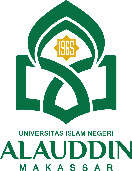 RENCANA PEMBELAJARAN SEMESTERPROGRAM STUDI INFORMATIKAFAKULTAS SAINS DAN TEKNOLOGIUNIVESITAS ISLAM NEGERI ALAUDDIN MAKASSARRENCANA PEMBELAJARAN SEMESTERPROGRAM STUDI INFORMATIKAFAKULTAS SAINS DAN TEKNOLOGIUNIVESITAS ISLAM NEGERI ALAUDDIN MAKASSARRENCANA PEMBELAJARAN SEMESTERPROGRAM STUDI INFORMATIKAFAKULTAS SAINS DAN TEKNOLOGIUNIVESITAS ISLAM NEGERI ALAUDDIN MAKASSARRENCANA PEMBELAJARAN SEMESTERPROGRAM STUDI INFORMATIKAFAKULTAS SAINS DAN TEKNOLOGIUNIVESITAS ISLAM NEGERI ALAUDDIN MAKASSARRENCANA PEMBELAJARAN SEMESTERPROGRAM STUDI INFORMATIKAFAKULTAS SAINS DAN TEKNOLOGIUNIVESITAS ISLAM NEGERI ALAUDDIN MAKASSARRENCANA PEMBELAJARAN SEMESTERPROGRAM STUDI INFORMATIKAFAKULTAS SAINS DAN TEKNOLOGIUNIVESITAS ISLAM NEGERI ALAUDDIN MAKASSARRENCANA PEMBELAJARAN SEMESTERPROGRAM STUDI INFORMATIKAFAKULTAS SAINS DAN TEKNOLOGIUNIVESITAS ISLAM NEGERI ALAUDDIN MAKASSARRENCANA PEMBELAJARAN SEMESTERPROGRAM STUDI INFORMATIKAFAKULTAS SAINS DAN TEKNOLOGIUNIVESITAS ISLAM NEGERI ALAUDDIN MAKASSARRENCANA PEMBELAJARAN SEMESTERPROGRAM STUDI INFORMATIKAFAKULTAS SAINS DAN TEKNOLOGIUNIVESITAS ISLAM NEGERI ALAUDDIN MAKASSARRENCANA PEMBELAJARAN SEMESTERPROGRAM STUDI INFORMATIKAFAKULTAS SAINS DAN TEKNOLOGIUNIVESITAS ISLAM NEGERI ALAUDDIN MAKASSARRENCANA PEMBELAJARAN SEMESTERPROGRAM STUDI INFORMATIKAFAKULTAS SAINS DAN TEKNOLOGIUNIVESITAS ISLAM NEGERI ALAUDDIN MAKASSARRENCANA PEMBELAJARAN SEMESTERPROGRAM STUDI INFORMATIKAFAKULTAS SAINS DAN TEKNOLOGIUNIVESITAS ISLAM NEGERI ALAUDDIN MAKASSARRENCANA PEMBELAJARAN SEMESTERPROGRAM STUDI INFORMATIKAFAKULTAS SAINS DAN TEKNOLOGIUNIVESITAS ISLAM NEGERI ALAUDDIN MAKASSARRENCANA PEMBELAJARAN SEMESTERPROGRAM STUDI INFORMATIKAFAKULTAS SAINS DAN TEKNOLOGIUNIVESITAS ISLAM NEGERI ALAUDDIN MAKASSARRENCANA PEMBELAJARAN SEMESTERPROGRAM STUDI INFORMATIKAFAKULTAS SAINS DAN TEKNOLOGIUNIVESITAS ISLAM NEGERI ALAUDDIN MAKASSARRENCANA PEMBELAJARAN SEMESTERPROGRAM STUDI INFORMATIKAFAKULTAS SAINS DAN TEKNOLOGIUNIVESITAS ISLAM NEGERI ALAUDDIN MAKASSARPERIODEPERIODERENCANA PEMBELAJARAN SEMESTERPROGRAM STUDI INFORMATIKAFAKULTAS SAINS DAN TEKNOLOGIUNIVESITAS ISLAM NEGERI ALAUDDIN MAKASSARRENCANA PEMBELAJARAN SEMESTERPROGRAM STUDI INFORMATIKAFAKULTAS SAINS DAN TEKNOLOGIUNIVESITAS ISLAM NEGERI ALAUDDIN MAKASSARRENCANA PEMBELAJARAN SEMESTERPROGRAM STUDI INFORMATIKAFAKULTAS SAINS DAN TEKNOLOGIUNIVESITAS ISLAM NEGERI ALAUDDIN MAKASSARRENCANA PEMBELAJARAN SEMESTERPROGRAM STUDI INFORMATIKAFAKULTAS SAINS DAN TEKNOLOGIUNIVESITAS ISLAM NEGERI ALAUDDIN MAKASSARRENCANA PEMBELAJARAN SEMESTERPROGRAM STUDI INFORMATIKAFAKULTAS SAINS DAN TEKNOLOGIUNIVESITAS ISLAM NEGERI ALAUDDIN MAKASSARRENCANA PEMBELAJARAN SEMESTERPROGRAM STUDI INFORMATIKAFAKULTAS SAINS DAN TEKNOLOGIUNIVESITAS ISLAM NEGERI ALAUDDIN MAKASSARRENCANA PEMBELAJARAN SEMESTERPROGRAM STUDI INFORMATIKAFAKULTAS SAINS DAN TEKNOLOGIUNIVESITAS ISLAM NEGERI ALAUDDIN MAKASSARRENCANA PEMBELAJARAN SEMESTERPROGRAM STUDI INFORMATIKAFAKULTAS SAINS DAN TEKNOLOGIUNIVESITAS ISLAM NEGERI ALAUDDIN MAKASSARRENCANA PEMBELAJARAN SEMESTERPROGRAM STUDI INFORMATIKAFAKULTAS SAINS DAN TEKNOLOGIUNIVESITAS ISLAM NEGERI ALAUDDIN MAKASSARRENCANA PEMBELAJARAN SEMESTERPROGRAM STUDI INFORMATIKAFAKULTAS SAINS DAN TEKNOLOGIUNIVESITAS ISLAM NEGERI ALAUDDIN MAKASSARRENCANA PEMBELAJARAN SEMESTERPROGRAM STUDI INFORMATIKAFAKULTAS SAINS DAN TEKNOLOGIUNIVESITAS ISLAM NEGERI ALAUDDIN MAKASSARRENCANA PEMBELAJARAN SEMESTERPROGRAM STUDI INFORMATIKAFAKULTAS SAINS DAN TEKNOLOGIUNIVESITAS ISLAM NEGERI ALAUDDIN MAKASSARRENCANA PEMBELAJARAN SEMESTERPROGRAM STUDI INFORMATIKAFAKULTAS SAINS DAN TEKNOLOGIUNIVESITAS ISLAM NEGERI ALAUDDIN MAKASSARRENCANA PEMBELAJARAN SEMESTERPROGRAM STUDI INFORMATIKAFAKULTAS SAINS DAN TEKNOLOGIUNIVESITAS ISLAM NEGERI ALAUDDIN MAKASSARRENCANA PEMBELAJARAN SEMESTERPROGRAM STUDI INFORMATIKAFAKULTAS SAINS DAN TEKNOLOGIUNIVESITAS ISLAM NEGERI ALAUDDIN MAKASSARRENCANA PEMBELAJARAN SEMESTERPROGRAM STUDI INFORMATIKAFAKULTAS SAINS DAN TEKNOLOGIUNIVESITAS ISLAM NEGERI ALAUDDIN MAKASSAR2021-20222021-2022MATA KULIAHMATA KULIAHKODEKODEKODEKODEKODERUMPUN MKRUMPUN MKRUMPUN MKBOBOT (SKS)BOBOT (SKS)BOBOT (SKS)SEMESTERSEMESTERSEMESTERREVISIREVISINo. Dokumen No. Dokumen Data Mining*Data Mining*TIN330025TIN330025TIN330025TIN330025TIN330025InformatikaInformatikaInformatikaT=3 sksT=3 sksP=-5552 September 20212 September 2021PENGESAHANPENGESAHANDosen Pengampuh MKDosen Pengampuh MKDosen Pengampuh MKDosen Pengampuh MKDosen Pengampuh MKDosen Pengampuh MKTanda Tangan Dosen Koordinator RMKDosen Koordinator RMKDosen Koordinator RMKDosen Koordinator RMKDosen Koordinator RMKDosen Koordinator RMKTanda TanganTanda TanganKetua Program StudiTanda TanganTanda TanganPENGESAHANPENGESAHANMuhammad Nur Akbar, S.T., M.T.Muhammad Nur Akbar, S.T., M.T.Muhammad Nur Akbar, S.T., M.T.Muhammad Nur Akbar, S.T., M.T.Muhammad Nur Akbar, S.T., M.T.Muhammad Nur Akbar, S.T., M.T.Faisal, S.T. M.T.CAPAIAN PEMBELAJARAN (CP)CAPAIAN PEMBELAJARAN (CP)Capaian Prodi yang dibebankan ke Mata KuliahCapaian Prodi yang dibebankan ke Mata KuliahCapaian Prodi yang dibebankan ke Mata KuliahCapaian Prodi yang dibebankan ke Mata KuliahCapaian Prodi yang dibebankan ke Mata KuliahCapaian Prodi yang dibebankan ke Mata KuliahCapaian Prodi yang dibebankan ke Mata KuliahCapaian Prodi yang dibebankan ke Mata KuliahCapaian Prodi yang dibebankan ke Mata KuliahCapaian Prodi yang dibebankan ke Mata KuliahCapaian Prodi yang dibebankan ke Mata KuliahCapaian Prodi yang dibebankan ke Mata KuliahCapaian Prodi yang dibebankan ke Mata KuliahCapaian Prodi yang dibebankan ke Mata KuliahCapaian Prodi yang dibebankan ke Mata KuliahCapaian Prodi yang dibebankan ke Mata KuliahCapaian Prodi yang dibebankan ke Mata KuliahCapaian Prodi yang dibebankan ke Mata KuliahCAPAIAN PEMBELAJARAN (CP)CAPAIAN PEMBELAJARAN (CP)CPL-1CPL-2CPL-3CPL-1CPL-2CPL-3CPL-1CPL-2CPL-3Mengidentifikasi, memformulasikan dan menerapkan teknologi informasi dan metodologinya untuk membantu individu atau organisasi dalam mencapai tujuannyaMampu menggunakan metode knowledge discovery yang tepat untuk menganalisis dataMenguasai konsep teoritis Data Mining dan mengaplikasikan dalam kasus riilMengidentifikasi, memformulasikan dan menerapkan teknologi informasi dan metodologinya untuk membantu individu atau organisasi dalam mencapai tujuannyaMampu menggunakan metode knowledge discovery yang tepat untuk menganalisis dataMenguasai konsep teoritis Data Mining dan mengaplikasikan dalam kasus riilMengidentifikasi, memformulasikan dan menerapkan teknologi informasi dan metodologinya untuk membantu individu atau organisasi dalam mencapai tujuannyaMampu menggunakan metode knowledge discovery yang tepat untuk menganalisis dataMenguasai konsep teoritis Data Mining dan mengaplikasikan dalam kasus riilMengidentifikasi, memformulasikan dan menerapkan teknologi informasi dan metodologinya untuk membantu individu atau organisasi dalam mencapai tujuannyaMampu menggunakan metode knowledge discovery yang tepat untuk menganalisis dataMenguasai konsep teoritis Data Mining dan mengaplikasikan dalam kasus riilMengidentifikasi, memformulasikan dan menerapkan teknologi informasi dan metodologinya untuk membantu individu atau organisasi dalam mencapai tujuannyaMampu menggunakan metode knowledge discovery yang tepat untuk menganalisis dataMenguasai konsep teoritis Data Mining dan mengaplikasikan dalam kasus riilMengidentifikasi, memformulasikan dan menerapkan teknologi informasi dan metodologinya untuk membantu individu atau organisasi dalam mencapai tujuannyaMampu menggunakan metode knowledge discovery yang tepat untuk menganalisis dataMenguasai konsep teoritis Data Mining dan mengaplikasikan dalam kasus riilMengidentifikasi, memformulasikan dan menerapkan teknologi informasi dan metodologinya untuk membantu individu atau organisasi dalam mencapai tujuannyaMampu menggunakan metode knowledge discovery yang tepat untuk menganalisis dataMenguasai konsep teoritis Data Mining dan mengaplikasikan dalam kasus riilMengidentifikasi, memformulasikan dan menerapkan teknologi informasi dan metodologinya untuk membantu individu atau organisasi dalam mencapai tujuannyaMampu menggunakan metode knowledge discovery yang tepat untuk menganalisis dataMenguasai konsep teoritis Data Mining dan mengaplikasikan dalam kasus riilMengidentifikasi, memformulasikan dan menerapkan teknologi informasi dan metodologinya untuk membantu individu atau organisasi dalam mencapai tujuannyaMampu menggunakan metode knowledge discovery yang tepat untuk menganalisis dataMenguasai konsep teoritis Data Mining dan mengaplikasikan dalam kasus riilMengidentifikasi, memformulasikan dan menerapkan teknologi informasi dan metodologinya untuk membantu individu atau organisasi dalam mencapai tujuannyaMampu menggunakan metode knowledge discovery yang tepat untuk menganalisis dataMenguasai konsep teoritis Data Mining dan mengaplikasikan dalam kasus riilMengidentifikasi, memformulasikan dan menerapkan teknologi informasi dan metodologinya untuk membantu individu atau organisasi dalam mencapai tujuannyaMampu menggunakan metode knowledge discovery yang tepat untuk menganalisis dataMenguasai konsep teoritis Data Mining dan mengaplikasikan dalam kasus riilMengidentifikasi, memformulasikan dan menerapkan teknologi informasi dan metodologinya untuk membantu individu atau organisasi dalam mencapai tujuannyaMampu menggunakan metode knowledge discovery yang tepat untuk menganalisis dataMenguasai konsep teoritis Data Mining dan mengaplikasikan dalam kasus riilMengidentifikasi, memformulasikan dan menerapkan teknologi informasi dan metodologinya untuk membantu individu atau organisasi dalam mencapai tujuannyaMampu menggunakan metode knowledge discovery yang tepat untuk menganalisis dataMenguasai konsep teoritis Data Mining dan mengaplikasikan dalam kasus riilMengidentifikasi, memformulasikan dan menerapkan teknologi informasi dan metodologinya untuk membantu individu atau organisasi dalam mencapai tujuannyaMampu menggunakan metode knowledge discovery yang tepat untuk menganalisis dataMenguasai konsep teoritis Data Mining dan mengaplikasikan dalam kasus riilMengidentifikasi, memformulasikan dan menerapkan teknologi informasi dan metodologinya untuk membantu individu atau organisasi dalam mencapai tujuannyaMampu menggunakan metode knowledge discovery yang tepat untuk menganalisis dataMenguasai konsep teoritis Data Mining dan mengaplikasikan dalam kasus riilCAPAIAN PEMBELAJARAN (CP)CAPAIAN PEMBELAJARAN (CP)Capaian Pembelajaran Mata Kuliah (CPMK)Capaian Pembelajaran Mata Kuliah (CPMK)Capaian Pembelajaran Mata Kuliah (CPMK)Capaian Pembelajaran Mata Kuliah (CPMK)Capaian Pembelajaran Mata Kuliah (CPMK)Capaian Pembelajaran Mata Kuliah (CPMK)Capaian Pembelajaran Mata Kuliah (CPMK)Capaian Pembelajaran Mata Kuliah (CPMK)Capaian Pembelajaran Mata Kuliah (CPMK)Capaian Pembelajaran Mata Kuliah (CPMK)Capaian Pembelajaran Mata Kuliah (CPMK)Capaian Pembelajaran Mata Kuliah (CPMK)Capaian Pembelajaran Mata Kuliah (CPMK)Capaian Pembelajaran Mata Kuliah (CPMK)Capaian Pembelajaran Mata Kuliah (CPMK)Capaian Pembelajaran Mata Kuliah (CPMK)Capaian Pembelajaran Mata Kuliah (CPMK)Capaian Pembelajaran Mata Kuliah (CPMK)CAPAIAN PEMBELAJARAN (CP)CAPAIAN PEMBELAJARAN (CP)CPMK-1CPMK-2CPMK-3
CPMK-4CPMK-1CPMK-2CPMK-3
CPMK-4CPMK-1CPMK-2CPMK-3
CPMK-4Mampu menganalisa kebutuhan data sesuai kebutuhan bisnis Mempersiapkan dan mengolah data untuk keperluan analisa Menganalisis teori-teori dasar dan algoritma Data Mining dalam penerapannya pada kasus rill Mampu menyelesaikan tugas matakuliah tepat waktu secara mandiri atau berkelompokMampu menganalisa kebutuhan data sesuai kebutuhan bisnis Mempersiapkan dan mengolah data untuk keperluan analisa Menganalisis teori-teori dasar dan algoritma Data Mining dalam penerapannya pada kasus rill Mampu menyelesaikan tugas matakuliah tepat waktu secara mandiri atau berkelompokMampu menganalisa kebutuhan data sesuai kebutuhan bisnis Mempersiapkan dan mengolah data untuk keperluan analisa Menganalisis teori-teori dasar dan algoritma Data Mining dalam penerapannya pada kasus rill Mampu menyelesaikan tugas matakuliah tepat waktu secara mandiri atau berkelompokMampu menganalisa kebutuhan data sesuai kebutuhan bisnis Mempersiapkan dan mengolah data untuk keperluan analisa Menganalisis teori-teori dasar dan algoritma Data Mining dalam penerapannya pada kasus rill Mampu menyelesaikan tugas matakuliah tepat waktu secara mandiri atau berkelompokMampu menganalisa kebutuhan data sesuai kebutuhan bisnis Mempersiapkan dan mengolah data untuk keperluan analisa Menganalisis teori-teori dasar dan algoritma Data Mining dalam penerapannya pada kasus rill Mampu menyelesaikan tugas matakuliah tepat waktu secara mandiri atau berkelompokMampu menganalisa kebutuhan data sesuai kebutuhan bisnis Mempersiapkan dan mengolah data untuk keperluan analisa Menganalisis teori-teori dasar dan algoritma Data Mining dalam penerapannya pada kasus rill Mampu menyelesaikan tugas matakuliah tepat waktu secara mandiri atau berkelompokMampu menganalisa kebutuhan data sesuai kebutuhan bisnis Mempersiapkan dan mengolah data untuk keperluan analisa Menganalisis teori-teori dasar dan algoritma Data Mining dalam penerapannya pada kasus rill Mampu menyelesaikan tugas matakuliah tepat waktu secara mandiri atau berkelompokMampu menganalisa kebutuhan data sesuai kebutuhan bisnis Mempersiapkan dan mengolah data untuk keperluan analisa Menganalisis teori-teori dasar dan algoritma Data Mining dalam penerapannya pada kasus rill Mampu menyelesaikan tugas matakuliah tepat waktu secara mandiri atau berkelompokMampu menganalisa kebutuhan data sesuai kebutuhan bisnis Mempersiapkan dan mengolah data untuk keperluan analisa Menganalisis teori-teori dasar dan algoritma Data Mining dalam penerapannya pada kasus rill Mampu menyelesaikan tugas matakuliah tepat waktu secara mandiri atau berkelompokMampu menganalisa kebutuhan data sesuai kebutuhan bisnis Mempersiapkan dan mengolah data untuk keperluan analisa Menganalisis teori-teori dasar dan algoritma Data Mining dalam penerapannya pada kasus rill Mampu menyelesaikan tugas matakuliah tepat waktu secara mandiri atau berkelompokMampu menganalisa kebutuhan data sesuai kebutuhan bisnis Mempersiapkan dan mengolah data untuk keperluan analisa Menganalisis teori-teori dasar dan algoritma Data Mining dalam penerapannya pada kasus rill Mampu menyelesaikan tugas matakuliah tepat waktu secara mandiri atau berkelompokMampu menganalisa kebutuhan data sesuai kebutuhan bisnis Mempersiapkan dan mengolah data untuk keperluan analisa Menganalisis teori-teori dasar dan algoritma Data Mining dalam penerapannya pada kasus rill Mampu menyelesaikan tugas matakuliah tepat waktu secara mandiri atau berkelompokMampu menganalisa kebutuhan data sesuai kebutuhan bisnis Mempersiapkan dan mengolah data untuk keperluan analisa Menganalisis teori-teori dasar dan algoritma Data Mining dalam penerapannya pada kasus rill Mampu menyelesaikan tugas matakuliah tepat waktu secara mandiri atau berkelompokMampu menganalisa kebutuhan data sesuai kebutuhan bisnis Mempersiapkan dan mengolah data untuk keperluan analisa Menganalisis teori-teori dasar dan algoritma Data Mining dalam penerapannya pada kasus rill Mampu menyelesaikan tugas matakuliah tepat waktu secara mandiri atau berkelompokMampu menganalisa kebutuhan data sesuai kebutuhan bisnis Mempersiapkan dan mengolah data untuk keperluan analisa Menganalisis teori-teori dasar dan algoritma Data Mining dalam penerapannya pada kasus rill Mampu menyelesaikan tugas matakuliah tepat waktu secara mandiri atau berkelompokDESKRIPSI SINGKAT MATA KULIAHDESKRIPSI SINGKAT MATA KULIAHKuliah Data Mining berisi pengajaran tentang data, teknik-teknik menyiapkan dan mengolah data, algoritma penggalian data, sehingga diperoleh pola-pola tertentu yang dapat menjadi pengetahuan yang berguna. Fokus bahasan adalah tentang pengenalan, proses, evaluasi dan validasi pada data mining, metode dan algoritma yang digunakan dalam proses dan evaluasi data mining, serta jenis penelitian data miningKuliah Data Mining berisi pengajaran tentang data, teknik-teknik menyiapkan dan mengolah data, algoritma penggalian data, sehingga diperoleh pola-pola tertentu yang dapat menjadi pengetahuan yang berguna. Fokus bahasan adalah tentang pengenalan, proses, evaluasi dan validasi pada data mining, metode dan algoritma yang digunakan dalam proses dan evaluasi data mining, serta jenis penelitian data miningKuliah Data Mining berisi pengajaran tentang data, teknik-teknik menyiapkan dan mengolah data, algoritma penggalian data, sehingga diperoleh pola-pola tertentu yang dapat menjadi pengetahuan yang berguna. Fokus bahasan adalah tentang pengenalan, proses, evaluasi dan validasi pada data mining, metode dan algoritma yang digunakan dalam proses dan evaluasi data mining, serta jenis penelitian data miningKuliah Data Mining berisi pengajaran tentang data, teknik-teknik menyiapkan dan mengolah data, algoritma penggalian data, sehingga diperoleh pola-pola tertentu yang dapat menjadi pengetahuan yang berguna. Fokus bahasan adalah tentang pengenalan, proses, evaluasi dan validasi pada data mining, metode dan algoritma yang digunakan dalam proses dan evaluasi data mining, serta jenis penelitian data miningKuliah Data Mining berisi pengajaran tentang data, teknik-teknik menyiapkan dan mengolah data, algoritma penggalian data, sehingga diperoleh pola-pola tertentu yang dapat menjadi pengetahuan yang berguna. Fokus bahasan adalah tentang pengenalan, proses, evaluasi dan validasi pada data mining, metode dan algoritma yang digunakan dalam proses dan evaluasi data mining, serta jenis penelitian data miningKuliah Data Mining berisi pengajaran tentang data, teknik-teknik menyiapkan dan mengolah data, algoritma penggalian data, sehingga diperoleh pola-pola tertentu yang dapat menjadi pengetahuan yang berguna. Fokus bahasan adalah tentang pengenalan, proses, evaluasi dan validasi pada data mining, metode dan algoritma yang digunakan dalam proses dan evaluasi data mining, serta jenis penelitian data miningKuliah Data Mining berisi pengajaran tentang data, teknik-teknik menyiapkan dan mengolah data, algoritma penggalian data, sehingga diperoleh pola-pola tertentu yang dapat menjadi pengetahuan yang berguna. Fokus bahasan adalah tentang pengenalan, proses, evaluasi dan validasi pada data mining, metode dan algoritma yang digunakan dalam proses dan evaluasi data mining, serta jenis penelitian data miningKuliah Data Mining berisi pengajaran tentang data, teknik-teknik menyiapkan dan mengolah data, algoritma penggalian data, sehingga diperoleh pola-pola tertentu yang dapat menjadi pengetahuan yang berguna. Fokus bahasan adalah tentang pengenalan, proses, evaluasi dan validasi pada data mining, metode dan algoritma yang digunakan dalam proses dan evaluasi data mining, serta jenis penelitian data miningKuliah Data Mining berisi pengajaran tentang data, teknik-teknik menyiapkan dan mengolah data, algoritma penggalian data, sehingga diperoleh pola-pola tertentu yang dapat menjadi pengetahuan yang berguna. Fokus bahasan adalah tentang pengenalan, proses, evaluasi dan validasi pada data mining, metode dan algoritma yang digunakan dalam proses dan evaluasi data mining, serta jenis penelitian data miningKuliah Data Mining berisi pengajaran tentang data, teknik-teknik menyiapkan dan mengolah data, algoritma penggalian data, sehingga diperoleh pola-pola tertentu yang dapat menjadi pengetahuan yang berguna. Fokus bahasan adalah tentang pengenalan, proses, evaluasi dan validasi pada data mining, metode dan algoritma yang digunakan dalam proses dan evaluasi data mining, serta jenis penelitian data miningKuliah Data Mining berisi pengajaran tentang data, teknik-teknik menyiapkan dan mengolah data, algoritma penggalian data, sehingga diperoleh pola-pola tertentu yang dapat menjadi pengetahuan yang berguna. Fokus bahasan adalah tentang pengenalan, proses, evaluasi dan validasi pada data mining, metode dan algoritma yang digunakan dalam proses dan evaluasi data mining, serta jenis penelitian data miningKuliah Data Mining berisi pengajaran tentang data, teknik-teknik menyiapkan dan mengolah data, algoritma penggalian data, sehingga diperoleh pola-pola tertentu yang dapat menjadi pengetahuan yang berguna. Fokus bahasan adalah tentang pengenalan, proses, evaluasi dan validasi pada data mining, metode dan algoritma yang digunakan dalam proses dan evaluasi data mining, serta jenis penelitian data miningKuliah Data Mining berisi pengajaran tentang data, teknik-teknik menyiapkan dan mengolah data, algoritma penggalian data, sehingga diperoleh pola-pola tertentu yang dapat menjadi pengetahuan yang berguna. Fokus bahasan adalah tentang pengenalan, proses, evaluasi dan validasi pada data mining, metode dan algoritma yang digunakan dalam proses dan evaluasi data mining, serta jenis penelitian data miningKuliah Data Mining berisi pengajaran tentang data, teknik-teknik menyiapkan dan mengolah data, algoritma penggalian data, sehingga diperoleh pola-pola tertentu yang dapat menjadi pengetahuan yang berguna. Fokus bahasan adalah tentang pengenalan, proses, evaluasi dan validasi pada data mining, metode dan algoritma yang digunakan dalam proses dan evaluasi data mining, serta jenis penelitian data miningKuliah Data Mining berisi pengajaran tentang data, teknik-teknik menyiapkan dan mengolah data, algoritma penggalian data, sehingga diperoleh pola-pola tertentu yang dapat menjadi pengetahuan yang berguna. Fokus bahasan adalah tentang pengenalan, proses, evaluasi dan validasi pada data mining, metode dan algoritma yang digunakan dalam proses dan evaluasi data mining, serta jenis penelitian data miningKuliah Data Mining berisi pengajaran tentang data, teknik-teknik menyiapkan dan mengolah data, algoritma penggalian data, sehingga diperoleh pola-pola tertentu yang dapat menjadi pengetahuan yang berguna. Fokus bahasan adalah tentang pengenalan, proses, evaluasi dan validasi pada data mining, metode dan algoritma yang digunakan dalam proses dan evaluasi data mining, serta jenis penelitian data miningKuliah Data Mining berisi pengajaran tentang data, teknik-teknik menyiapkan dan mengolah data, algoritma penggalian data, sehingga diperoleh pola-pola tertentu yang dapat menjadi pengetahuan yang berguna. Fokus bahasan adalah tentang pengenalan, proses, evaluasi dan validasi pada data mining, metode dan algoritma yang digunakan dalam proses dan evaluasi data mining, serta jenis penelitian data miningKuliah Data Mining berisi pengajaran tentang data, teknik-teknik menyiapkan dan mengolah data, algoritma penggalian data, sehingga diperoleh pola-pola tertentu yang dapat menjadi pengetahuan yang berguna. Fokus bahasan adalah tentang pengenalan, proses, evaluasi dan validasi pada data mining, metode dan algoritma yang digunakan dalam proses dan evaluasi data mining, serta jenis penelitian data miningBAHAN KAJIAN/MATERI PEMBELAJARANBAHAN KAJIAN/MATERI PEMBELAJARANPengantar data miningData, informasi, dan knowledgeData PreprocessingReduksi DataAnalisa prediktif dan deskpritifAlgoritma klasifikasi : k-NN dan Naïve BayesAlgoritma aturan asosiasi : AprioriAlgoritma clustering : K-Means dan Agglomerative Hierarchical ClusteringTren dan aplikasi data miningPengantar data miningData, informasi, dan knowledgeData PreprocessingReduksi DataAnalisa prediktif dan deskpritifAlgoritma klasifikasi : k-NN dan Naïve BayesAlgoritma aturan asosiasi : AprioriAlgoritma clustering : K-Means dan Agglomerative Hierarchical ClusteringTren dan aplikasi data miningPengantar data miningData, informasi, dan knowledgeData PreprocessingReduksi DataAnalisa prediktif dan deskpritifAlgoritma klasifikasi : k-NN dan Naïve BayesAlgoritma aturan asosiasi : AprioriAlgoritma clustering : K-Means dan Agglomerative Hierarchical ClusteringTren dan aplikasi data miningPengantar data miningData, informasi, dan knowledgeData PreprocessingReduksi DataAnalisa prediktif dan deskpritifAlgoritma klasifikasi : k-NN dan Naïve BayesAlgoritma aturan asosiasi : AprioriAlgoritma clustering : K-Means dan Agglomerative Hierarchical ClusteringTren dan aplikasi data miningPengantar data miningData, informasi, dan knowledgeData PreprocessingReduksi DataAnalisa prediktif dan deskpritifAlgoritma klasifikasi : k-NN dan Naïve BayesAlgoritma aturan asosiasi : AprioriAlgoritma clustering : K-Means dan Agglomerative Hierarchical ClusteringTren dan aplikasi data miningPengantar data miningData, informasi, dan knowledgeData PreprocessingReduksi DataAnalisa prediktif dan deskpritifAlgoritma klasifikasi : k-NN dan Naïve BayesAlgoritma aturan asosiasi : AprioriAlgoritma clustering : K-Means dan Agglomerative Hierarchical ClusteringTren dan aplikasi data miningPengantar data miningData, informasi, dan knowledgeData PreprocessingReduksi DataAnalisa prediktif dan deskpritifAlgoritma klasifikasi : k-NN dan Naïve BayesAlgoritma aturan asosiasi : AprioriAlgoritma clustering : K-Means dan Agglomerative Hierarchical ClusteringTren dan aplikasi data miningPengantar data miningData, informasi, dan knowledgeData PreprocessingReduksi DataAnalisa prediktif dan deskpritifAlgoritma klasifikasi : k-NN dan Naïve BayesAlgoritma aturan asosiasi : AprioriAlgoritma clustering : K-Means dan Agglomerative Hierarchical ClusteringTren dan aplikasi data miningPengantar data miningData, informasi, dan knowledgeData PreprocessingReduksi DataAnalisa prediktif dan deskpritifAlgoritma klasifikasi : k-NN dan Naïve BayesAlgoritma aturan asosiasi : AprioriAlgoritma clustering : K-Means dan Agglomerative Hierarchical ClusteringTren dan aplikasi data miningPengantar data miningData, informasi, dan knowledgeData PreprocessingReduksi DataAnalisa prediktif dan deskpritifAlgoritma klasifikasi : k-NN dan Naïve BayesAlgoritma aturan asosiasi : AprioriAlgoritma clustering : K-Means dan Agglomerative Hierarchical ClusteringTren dan aplikasi data miningPengantar data miningData, informasi, dan knowledgeData PreprocessingReduksi DataAnalisa prediktif dan deskpritifAlgoritma klasifikasi : k-NN dan Naïve BayesAlgoritma aturan asosiasi : AprioriAlgoritma clustering : K-Means dan Agglomerative Hierarchical ClusteringTren dan aplikasi data miningPengantar data miningData, informasi, dan knowledgeData PreprocessingReduksi DataAnalisa prediktif dan deskpritifAlgoritma klasifikasi : k-NN dan Naïve BayesAlgoritma aturan asosiasi : AprioriAlgoritma clustering : K-Means dan Agglomerative Hierarchical ClusteringTren dan aplikasi data miningPengantar data miningData, informasi, dan knowledgeData PreprocessingReduksi DataAnalisa prediktif dan deskpritifAlgoritma klasifikasi : k-NN dan Naïve BayesAlgoritma aturan asosiasi : AprioriAlgoritma clustering : K-Means dan Agglomerative Hierarchical ClusteringTren dan aplikasi data miningPengantar data miningData, informasi, dan knowledgeData PreprocessingReduksi DataAnalisa prediktif dan deskpritifAlgoritma klasifikasi : k-NN dan Naïve BayesAlgoritma aturan asosiasi : AprioriAlgoritma clustering : K-Means dan Agglomerative Hierarchical ClusteringTren dan aplikasi data miningPengantar data miningData, informasi, dan knowledgeData PreprocessingReduksi DataAnalisa prediktif dan deskpritifAlgoritma klasifikasi : k-NN dan Naïve BayesAlgoritma aturan asosiasi : AprioriAlgoritma clustering : K-Means dan Agglomerative Hierarchical ClusteringTren dan aplikasi data miningPengantar data miningData, informasi, dan knowledgeData PreprocessingReduksi DataAnalisa prediktif dan deskpritifAlgoritma klasifikasi : k-NN dan Naïve BayesAlgoritma aturan asosiasi : AprioriAlgoritma clustering : K-Means dan Agglomerative Hierarchical ClusteringTren dan aplikasi data miningPengantar data miningData, informasi, dan knowledgeData PreprocessingReduksi DataAnalisa prediktif dan deskpritifAlgoritma klasifikasi : k-NN dan Naïve BayesAlgoritma aturan asosiasi : AprioriAlgoritma clustering : K-Means dan Agglomerative Hierarchical ClusteringTren dan aplikasi data miningPengantar data miningData, informasi, dan knowledgeData PreprocessingReduksi DataAnalisa prediktif dan deskpritifAlgoritma klasifikasi : k-NN dan Naïve BayesAlgoritma aturan asosiasi : AprioriAlgoritma clustering : K-Means dan Agglomerative Hierarchical ClusteringTren dan aplikasi data miningDAFTAR REFERENSIDAFTAR REFERENSIUtamaUtamaUtamaUtamaUtamaUtamaUtamaUtamaUtamaUtamaUtamaUtamaUtamaUtamaUtamaUtamaUtamaUtamaDAFTAR REFERENSIDAFTAR REFERENSI1.2.3.1.2.3.Introduction to Data Mining 2nd Edition. Tan, Pang-Ning; Steinbach, Michael; Kumar, Vipin. Pearson Education Inc. 2015 Data Mining Concepts and Techniques 3rd edition. Han, Jiawei; Kamber, Micheline, and Jian Pei, Morgan Kaufmann. 2011 Data Mining Untuk Klasifikasi dan Klasterisasi Data. Suyanto. 2017 Introduction to Data Mining 2nd Edition. Tan, Pang-Ning; Steinbach, Michael; Kumar, Vipin. Pearson Education Inc. 2015 Data Mining Concepts and Techniques 3rd edition. Han, Jiawei; Kamber, Micheline, and Jian Pei, Morgan Kaufmann. 2011 Data Mining Untuk Klasifikasi dan Klasterisasi Data. Suyanto. 2017 Introduction to Data Mining 2nd Edition. Tan, Pang-Ning; Steinbach, Michael; Kumar, Vipin. Pearson Education Inc. 2015 Data Mining Concepts and Techniques 3rd edition. Han, Jiawei; Kamber, Micheline, and Jian Pei, Morgan Kaufmann. 2011 Data Mining Untuk Klasifikasi dan Klasterisasi Data. Suyanto. 2017 Introduction to Data Mining 2nd Edition. Tan, Pang-Ning; Steinbach, Michael; Kumar, Vipin. Pearson Education Inc. 2015 Data Mining Concepts and Techniques 3rd edition. Han, Jiawei; Kamber, Micheline, and Jian Pei, Morgan Kaufmann. 2011 Data Mining Untuk Klasifikasi dan Klasterisasi Data. Suyanto. 2017 Introduction to Data Mining 2nd Edition. Tan, Pang-Ning; Steinbach, Michael; Kumar, Vipin. Pearson Education Inc. 2015 Data Mining Concepts and Techniques 3rd edition. Han, Jiawei; Kamber, Micheline, and Jian Pei, Morgan Kaufmann. 2011 Data Mining Untuk Klasifikasi dan Klasterisasi Data. Suyanto. 2017 Introduction to Data Mining 2nd Edition. Tan, Pang-Ning; Steinbach, Michael; Kumar, Vipin. Pearson Education Inc. 2015 Data Mining Concepts and Techniques 3rd edition. Han, Jiawei; Kamber, Micheline, and Jian Pei, Morgan Kaufmann. 2011 Data Mining Untuk Klasifikasi dan Klasterisasi Data. Suyanto. 2017 Introduction to Data Mining 2nd Edition. Tan, Pang-Ning; Steinbach, Michael; Kumar, Vipin. Pearson Education Inc. 2015 Data Mining Concepts and Techniques 3rd edition. Han, Jiawei; Kamber, Micheline, and Jian Pei, Morgan Kaufmann. 2011 Data Mining Untuk Klasifikasi dan Klasterisasi Data. Suyanto. 2017 Introduction to Data Mining 2nd Edition. Tan, Pang-Ning; Steinbach, Michael; Kumar, Vipin. Pearson Education Inc. 2015 Data Mining Concepts and Techniques 3rd edition. Han, Jiawei; Kamber, Micheline, and Jian Pei, Morgan Kaufmann. 2011 Data Mining Untuk Klasifikasi dan Klasterisasi Data. Suyanto. 2017 Introduction to Data Mining 2nd Edition. Tan, Pang-Ning; Steinbach, Michael; Kumar, Vipin. Pearson Education Inc. 2015 Data Mining Concepts and Techniques 3rd edition. Han, Jiawei; Kamber, Micheline, and Jian Pei, Morgan Kaufmann. 2011 Data Mining Untuk Klasifikasi dan Klasterisasi Data. Suyanto. 2017 Introduction to Data Mining 2nd Edition. Tan, Pang-Ning; Steinbach, Michael; Kumar, Vipin. Pearson Education Inc. 2015 Data Mining Concepts and Techniques 3rd edition. Han, Jiawei; Kamber, Micheline, and Jian Pei, Morgan Kaufmann. 2011 Data Mining Untuk Klasifikasi dan Klasterisasi Data. Suyanto. 2017 Introduction to Data Mining 2nd Edition. Tan, Pang-Ning; Steinbach, Michael; Kumar, Vipin. Pearson Education Inc. 2015 Data Mining Concepts and Techniques 3rd edition. Han, Jiawei; Kamber, Micheline, and Jian Pei, Morgan Kaufmann. 2011 Data Mining Untuk Klasifikasi dan Klasterisasi Data. Suyanto. 2017 Introduction to Data Mining 2nd Edition. Tan, Pang-Ning; Steinbach, Michael; Kumar, Vipin. Pearson Education Inc. 2015 Data Mining Concepts and Techniques 3rd edition. Han, Jiawei; Kamber, Micheline, and Jian Pei, Morgan Kaufmann. 2011 Data Mining Untuk Klasifikasi dan Klasterisasi Data. Suyanto. 2017 Introduction to Data Mining 2nd Edition. Tan, Pang-Ning; Steinbach, Michael; Kumar, Vipin. Pearson Education Inc. 2015 Data Mining Concepts and Techniques 3rd edition. Han, Jiawei; Kamber, Micheline, and Jian Pei, Morgan Kaufmann. 2011 Data Mining Untuk Klasifikasi dan Klasterisasi Data. Suyanto. 2017 Introduction to Data Mining 2nd Edition. Tan, Pang-Ning; Steinbach, Michael; Kumar, Vipin. Pearson Education Inc. 2015 Data Mining Concepts and Techniques 3rd edition. Han, Jiawei; Kamber, Micheline, and Jian Pei, Morgan Kaufmann. 2011 Data Mining Untuk Klasifikasi dan Klasterisasi Data. Suyanto. 2017 Introduction to Data Mining 2nd Edition. Tan, Pang-Ning; Steinbach, Michael; Kumar, Vipin. Pearson Education Inc. 2015 Data Mining Concepts and Techniques 3rd edition. Han, Jiawei; Kamber, Micheline, and Jian Pei, Morgan Kaufmann. 2011 Data Mining Untuk Klasifikasi dan Klasterisasi Data. Suyanto. 2017 Introduction to Data Mining 2nd Edition. Tan, Pang-Ning; Steinbach, Michael; Kumar, Vipin. Pearson Education Inc. 2015 Data Mining Concepts and Techniques 3rd edition. Han, Jiawei; Kamber, Micheline, and Jian Pei, Morgan Kaufmann. 2011 Data Mining Untuk Klasifikasi dan Klasterisasi Data. Suyanto. 2017 DAFTAR REFERENSIDAFTAR REFERENSIPendukungPendukungPendukungPendukungPendukungPendukungPendukungPendukungPendukungPendukungPendukungPendukungPendukungPendukungPendukungPendukungPendukungPendukungDAFTAR REFERENSIDAFTAR REFERENSI4.4.Data Mining and Knowledge Discovery Handbook Second Edition. Maimon,Oded; Rocach, Lior. Springer. 2010Data Mining and Knowledge Discovery Handbook Second Edition. Maimon,Oded; Rocach, Lior. Springer. 2010Data Mining and Knowledge Discovery Handbook Second Edition. Maimon,Oded; Rocach, Lior. Springer. 2010Data Mining and Knowledge Discovery Handbook Second Edition. Maimon,Oded; Rocach, Lior. Springer. 2010Data Mining and Knowledge Discovery Handbook Second Edition. Maimon,Oded; Rocach, Lior. Springer. 2010Data Mining and Knowledge Discovery Handbook Second Edition. Maimon,Oded; Rocach, Lior. Springer. 2010Data Mining and Knowledge Discovery Handbook Second Edition. Maimon,Oded; Rocach, Lior. Springer. 2010Data Mining and Knowledge Discovery Handbook Second Edition. Maimon,Oded; Rocach, Lior. Springer. 2010Data Mining and Knowledge Discovery Handbook Second Edition. Maimon,Oded; Rocach, Lior. Springer. 2010Data Mining and Knowledge Discovery Handbook Second Edition. Maimon,Oded; Rocach, Lior. Springer. 2010Data Mining and Knowledge Discovery Handbook Second Edition. Maimon,Oded; Rocach, Lior. Springer. 2010Data Mining and Knowledge Discovery Handbook Second Edition. Maimon,Oded; Rocach, Lior. Springer. 2010Data Mining and Knowledge Discovery Handbook Second Edition. Maimon,Oded; Rocach, Lior. Springer. 2010Data Mining and Knowledge Discovery Handbook Second Edition. Maimon,Oded; Rocach, Lior. Springer. 2010Data Mining and Knowledge Discovery Handbook Second Edition. Maimon,Oded; Rocach, Lior. Springer. 2010Data Mining and Knowledge Discovery Handbook Second Edition. Maimon,Oded; Rocach, Lior. Springer. 2010MEDIA PEMBELAJARANMEDIA PEMBELAJARANSofwareSofwareSofwareSofwareSofwareSofwareSofwareSofwareHardwareHardwareHardwareHardwareHardwareHardwareHardwareHardwareHardwareHardwareMEDIA PEMBELAJARANMEDIA PEMBELAJARANWEKA, Rapid Miner, Pemrograman PythonWEKA, Rapid Miner, Pemrograman PythonWEKA, Rapid Miner, Pemrograman PythonWEKA, Rapid Miner, Pemrograman PythonWEKA, Rapid Miner, Pemrograman PythonWEKA, Rapid Miner, Pemrograman PythonWEKA, Rapid Miner, Pemrograman PythonWEKA, Rapid Miner, Pemrograman PythonPCPCPCPCPCPCPCPCPCPCTEAM PENGAJARTEAM PENGAJARMuhammad Nur Akbar, S.T., M.T.Muhammad Nur Akbar, S.T., M.T.Muhammad Nur Akbar, S.T., M.T.Muhammad Nur Akbar, S.T., M.T.Muhammad Nur Akbar, S.T., M.T.Muhammad Nur Akbar, S.T., M.T.Muhammad Nur Akbar, S.T., M.T.Muhammad Nur Akbar, S.T., M.T.Muhammad Nur Akbar, S.T., M.T.Muhammad Nur Akbar, S.T., M.T.Muhammad Nur Akbar, S.T., M.T.Muhammad Nur Akbar, S.T., M.T.Muhammad Nur Akbar, S.T., M.T.Muhammad Nur Akbar, S.T., M.T.Muhammad Nur Akbar, S.T., M.T.Muhammad Nur Akbar, S.T., M.T.Muhammad Nur Akbar, S.T., M.T.Muhammad Nur Akbar, S.T., M.T.MATA KULIAH SYARATMATA KULIAH SYARAT------------------Minggu ke-Tanggal PertemuanTanggal PertemuanSub-CPMK(Kemampuan akhir yg direncanakan)Sub-CPMK(Kemampuan akhir yg direncanakan)Sub-CPMK(Kemampuan akhir yg direncanakan)PembelajaranPembelajaranPembelajaranPembelajaranPembelajaranPembelajaranPembelajaranPembelajaranPembelajaranPembelajaranPembelajaranPenilaianPenilaianPenilaianMinggu ke-Tanggal PertemuanTanggal PertemuanSub-CPMK(Kemampuan akhir yg direncanakan)Sub-CPMK(Kemampuan akhir yg direncanakan)Sub-CPMK(Kemampuan akhir yg direncanakan)Bahan Kajian(Materi Pembelajaran)Bahan Kajian(Materi Pembelajaran)Bahan Kajian(Materi Pembelajaran)Bentuk dan Metode Pembelajaran(STILeS)Bentuk dan Metode Pembelajaran(STILeS)Estimasi WaktuEstimasi WaktuEstimasi WaktuPengalaman Belajar MahasiswaPengalaman Belajar MahasiswaPengalaman Belajar MahasiswaKriterian dan BentukIndikatorBobot%16 September 20216 September 2021Mampu memahami kontrak perkuliahan (Silabus/RPS)Mampu memahami definisi dan latar belakang data mining Mampu memahami proses knowledge discovery in databaseMampu memahami kontrak perkuliahan (Silabus/RPS)Mampu memahami definisi dan latar belakang data mining Mampu memahami proses knowledge discovery in databaseMampu memahami kontrak perkuliahan (Silabus/RPS)Mampu memahami definisi dan latar belakang data mining Mampu memahami proses knowledge discovery in databaseKontrak Kuliah;Pemahaman tekait RPSPengantar data miningReview:Contoh produk/aplikasi data mining pada dunia nyataReferensi Utama [1],[2]Kontrak Kuliah;Pemahaman tekait RPSPengantar data miningReview:Contoh produk/aplikasi data mining pada dunia nyataReferensi Utama [1],[2]Kontrak Kuliah;Pemahaman tekait RPSPengantar data miningReview:Contoh produk/aplikasi data mining pada dunia nyataReferensi Utama [1],[2]Bentuk:Kuliah Daring via Google Meet dan LenteraMetode:Ceramah; Tanya Jawab; Self directed learningBentuk:Kuliah Daring via Google Meet dan LenteraMetode:Ceramah; Tanya Jawab; Self directed learningTM1 x (3 x 50’’)TT1 x (3 x 60’’)BM1 x (3 x 60’’)TM1 x (3 x 50’’)TT1 x (3 x 60’’)BM1 x (3 x 60’’)TM1 x (3 x 50’’)TT1 x (3 x 60’’)BM1 x (3 x 60’’)Mengerjakan pretest terkait pemahaman awal tentang data miningMengerjakan pretest terkait pemahaman awal tentang data miningMengerjakan pretest terkait pemahaman awal tentang data miningKriteria: Ketepatan Bentuk:PreTestKetepatan dalam mengidentifikasi dan menjelaskan definisi data mining serta contoh penerapan produk/aplikasi data mining2.5213 September 202113 September 2021Mampu memahami perbedaan data, informasi, dan knowledge pada data miningMampu memahami himpunan data dan jenis atributMampu memahami  dan menerapkan teknik dasar eksplorasi dataMampu memahami perbedaan data, informasi, dan knowledge pada data miningMampu memahami himpunan data dan jenis atributMampu memahami  dan menerapkan teknik dasar eksplorasi dataMampu memahami perbedaan data, informasi, dan knowledge pada data miningMampu memahami himpunan data dan jenis atributMampu memahami  dan menerapkan teknik dasar eksplorasi dataData, informasi, dan knowledge pada data miningHimpunan data dan jenis atributEksplorasi dataReferensi Utama [1],[2]Data, informasi, dan knowledge pada data miningHimpunan data dan jenis atributEksplorasi dataReferensi Utama [1],[2]Data, informasi, dan knowledge pada data miningHimpunan data dan jenis atributEksplorasi dataReferensi Utama [1],[2]Bentuk:Kuliah Daring via Google Meet dan LenteraMetode:Ceramah; Tanya JawabBentuk:Kuliah Daring via Google Meet dan LenteraMetode:Ceramah; Tanya JawabTM1 x (3 x 50’’)TT1 x (3 x 60’’)BM1 x (3 x 60’’)TM1 x (3 x 50’’)TT1 x (3 x 60’’)BM1 x (3 x 60’’)TM1 x (3 x 50’’)TT1 x (3 x 60’’)BM1 x (3 x 60’’)Membedakan data, informasi, dan knowledgeMengidentifikasi himpunan data dan jenis atribut yang digunakanMemahami dan dapat mengimplementasikan teknik dasar eksplorasi dataMembedakan data, informasi, dan knowledgeMengidentifikasi himpunan data dan jenis atribut yang digunakanMemahami dan dapat mengimplementasikan teknik dasar eksplorasi dataMembedakan data, informasi, dan knowledgeMengidentifikasi himpunan data dan jenis atribut yang digunakanMemahami dan dapat mengimplementasikan teknik dasar eksplorasi dataKriteria:Ketepatan dan PenguasaanBentuk: Problem solving, Project basedKetepatan dalam mmbedakan data, informasi, dan knowledgeKetepatan dalam mengidentifikasi himpunan data dan jenis atribut Ketepatan dalam menggunakan teknik dasar eksplorasi data 2.5320 September 202120 September 2021Mampu memahami mengapa preprocessing dibutuhkanMampu menerapkan teknik preprocessing yang tepatMampu memahami mengapa preprocessing dibutuhkanMampu menerapkan teknik preprocessing yang tepatMampu memahami mengapa preprocessing dibutuhkanMampu menerapkan teknik preprocessing yang tepatPreprocessing dalam data miningData cleaningReferensi Utama [1] [2]Preprocessing dalam data miningData cleaningReferensi Utama [1] [2]Preprocessing dalam data miningData cleaningReferensi Utama [1] [2]Bentuk:Kuliah Kuliah Daring via Google Meet dan LenteraMetode:Ceramah; Tanya JawabBentuk:Kuliah Kuliah Daring via Google Meet dan LenteraMetode:Ceramah; Tanya JawabTM1 x (3 x 50’’)TT1 x (3 x 60’’)BM1 x (3 x 60’’)TM1 x (3 x 50’’)TT1 x (3 x 60’’)BM1 x (3 x 60’’)TM1 x (3 x 50’’)TT1 x (3 x 60’’)BM1 x (3 x 60’’)Menentuka dan mengimplementasikan teknik preprocessing yang sesuaiMenentuka dan mengimplementasikan teknik preprocessing yang sesuaiMenentuka dan mengimplementasikan teknik preprocessing yang sesuaiKriteria:KetepatanBentuk: Problem solvingKetepatan dalam menentukan  dan mengimplementasikan teknik preprocessing yang sesuai5427 September 202127 September 2021Mampu memahami dan menerapkan data integration yang sesuaiMampu memahami dan menerapkan data transformation yang sesuaiMampu nererapkan teknik data reduction yang tepatMampu memahami dan menerapkan data integration yang sesuaiMampu memahami dan menerapkan data transformation yang sesuaiMampu nererapkan teknik data reduction yang tepatMampu memahami dan menerapkan data integration yang sesuaiMampu memahami dan menerapkan data transformation yang sesuaiMampu nererapkan teknik data reduction yang tepatData intregrationData transformationData reductionReferensi Utama [1] [2]Data intregrationData transformationData reductionReferensi Utama [1] [2]Data intregrationData transformationData reductionReferensi Utama [1] [2]Bentuk:Kuliah Daring via Google Meet dan LenteraMetode:Ceramah; Tanya JawabBentuk:Kuliah Daring via Google Meet dan LenteraMetode:Ceramah; Tanya JawabTM1 x (3 x 50’’)TT1 x (3 x 60’’)BM1 x (3 x 60’’)TM1 x (3 x 50’’)TT1 x (3 x 60’’)BM1 x (3 x 60’’)TM1 x (3 x 50’’)TT1 x (3 x 60’’)BM1 x (3 x 60’’)Memahami dan menganalisis kebutuhan untuk data integration dan data transformationMemahami teknik-teknik data reduction dan menggunakan teknik yang sesuaiMemahami dan menganalisis kebutuhan untuk data integration dan data transformationMemahami teknik-teknik data reduction dan menggunakan teknik yang sesuaiMemahami dan menganalisis kebutuhan untuk data integration dan data transformationMemahami teknik-teknik data reduction dan menggunakan teknik yang sesuaiKriteria:KetepatanBentuk: Problem solvingKetepatan dalam menganalisis kebutuhan untuk data integration dan data transformationKetepatan dalam menggunakan teknik data reduction yang sesuainnn2.554 Oktober 20214 Oktober 2021Mampu memahami tugas data miningMampu membedakan prediktif dan deskriptif analisisMampu memahami definisi machine learning, supervised dan unsupervised learningMampu memahami proses, langkah-langkah klasifikasiMampu memahami dan mengidentifikasi adanya underfitting dan overfitting modelMampu memahami tugas data miningMampu membedakan prediktif dan deskriptif analisisMampu memahami definisi machine learning, supervised dan unsupervised learningMampu memahami proses, langkah-langkah klasifikasiMampu memahami dan mengidentifikasi adanya underfitting dan overfitting modelMampu memahami tugas data miningMampu membedakan prediktif dan deskriptif analisisMampu memahami definisi machine learning, supervised dan unsupervised learningMampu memahami proses, langkah-langkah klasifikasiMampu memahami dan mengidentifikasi adanya underfitting dan overfitting modelTugas data miningPrediktif dan deksriptif analisisMachine learning, supervised dan unsupervised lerningUnderfitting dan overfitting modelReferensi Utama [1] [2]Tugas data miningPrediktif dan deksriptif analisisMachine learning, supervised dan unsupervised lerningUnderfitting dan overfitting modelReferensi Utama [1] [2]Tugas data miningPrediktif dan deksriptif analisisMachine learning, supervised dan unsupervised lerningUnderfitting dan overfitting modelReferensi Utama [1] [2]Bentuk:Kuliah Daring via Google Meet dan LenteraMetode:Ceramah; Tanya JawabBentuk:Kuliah Daring via Google Meet dan LenteraMetode:Ceramah; Tanya JawabTM1 x (3 x 50’’)TT1 x (3 x 60’’)BM1 x (3 x 60’’)TM1 x (3 x 50’’)TT1 x (3 x 60’’)BM1 x (3 x 60’’)TM1 x (3 x 50’’)TT1 x (3 x 60’’)BM1 x (3 x 60’’)Mengkaji tugas- tugas dalam data miningMengkaji prediktif dan deskriptif analisisMengkaji machine learning, supervised dan unsupervised learningMengkaji langkah-langkah klasifikasiMengidentifikasi adanya underfitting dan overfitting modelMengkaji tugas- tugas dalam data miningMengkaji prediktif dan deskriptif analisisMengkaji machine learning, supervised dan unsupervised learningMengkaji langkah-langkah klasifikasiMengidentifikasi adanya underfitting dan overfitting modelMengkaji tugas- tugas dalam data miningMengkaji prediktif dan deskriptif analisisMengkaji machine learning, supervised dan unsupervised learningMengkaji langkah-langkah klasifikasiMengidentifikasi adanya underfitting dan overfitting modelKriteria:KetepatanBentuk: Problem solvingKetepatan dalam menjelaskan tugas data miningKetepatan dalam membedakan antara prediktif dan deskriptif analisisKetepatan dalam menjelaskan machine learning, supervised dan unsupervised learningKetepatan dalam menjelaskan langkah-langka klasifikasiKetepatan dalam mengidentifikasi underfitting dan overfitting model 2.5611 Oktober 202111 Oktober 2021Mampu memahami definisi dan menerapkan teknik-teknik feature selectionMampu memahami dan melakukan klasifikasi menggunakan algoritma Naïve BayesMampu memahami dan menggunakan parameter evaluasi yang tepatMampu memahami definisi dan menerapkan teknik-teknik feature selectionMampu memahami dan melakukan klasifikasi menggunakan algoritma Naïve BayesMampu memahami dan menggunakan parameter evaluasi yang tepatMampu memahami definisi dan menerapkan teknik-teknik feature selectionMampu memahami dan melakukan klasifikasi menggunakan algoritma Naïve BayesMampu memahami dan menggunakan parameter evaluasi yang tepatKlasifikasi :Feature SelectionNaïve Bayes ClassifierDemo menggunakan WEKAParameter evaluasi pada klasifikasi : Confusion Matrix & K-fold ValidationReferensi Utama [1] [2] [3]Klasifikasi :Feature SelectionNaïve Bayes ClassifierDemo menggunakan WEKAParameter evaluasi pada klasifikasi : Confusion Matrix & K-fold ValidationReferensi Utama [1] [2] [3]Klasifikasi :Feature SelectionNaïve Bayes ClassifierDemo menggunakan WEKAParameter evaluasi pada klasifikasi : Confusion Matrix & K-fold ValidationReferensi Utama [1] [2] [3]Bentuk:Kuliah Daring via Google Meet dan LenteraMetode:Ceramah; Diskusi Kelompok;Bentuk:Kuliah Daring via Google Meet dan LenteraMetode:Ceramah; Diskusi Kelompok;TM1 x (3 x 50’’)TT1 x (3 x 60’’)BM1 x (3 x 60’’)TM1 x (3 x 50’’)TT1 x (3 x 60’’)BM1 x (3 x 60’’)TM1 x (3 x 50’’)TT1 x (3 x 60’’)BM1 x (3 x 60’’)Melaukan feature selection menggunakan WEKAMelakukan kasus sederhana menggunakan Naïve Bayes pada WEKA Memahami cara evaluasi model klasifikasiMelaukan feature selection menggunakan WEKAMelakukan kasus sederhana menggunakan Naïve Bayes pada WEKA Memahami cara evaluasi model klasifikasiMelaukan feature selection menggunakan WEKAMelakukan kasus sederhana menggunakan Naïve Bayes pada WEKA Memahami cara evaluasi model klasifikasiKriteria:KetepatanBentuk: Problem solving, Project basedKetepatan dalam menerapkan teknik feature selection yang sesuaiKetepatan dalam melakukan klasifikasi menggunakan algoritma Naïve Bayes5718 Oktober 202118 Oktober 2021Mampu memahami cara kerja algoritma KNNMampu memahami kelebihan dan kelemahan KNNMampu melakukan perhitungan jarak dalam KNNMampu melakukan klasifikasi menggunakan KNNMampu memahami cara kerja algoritma KNNMampu memahami kelebihan dan kelemahan KNNMampu melakukan perhitungan jarak dalam KNNMampu melakukan klasifikasi menggunakan KNNMampu memahami cara kerja algoritma KNNMampu memahami kelebihan dan kelemahan KNNMampu melakukan perhitungan jarak dalam KNNMampu melakukan klasifikasi menggunakan KNNKlasifikasi :Algoritma k-Nearest Neighbor (KNN)Kelebihan dan kelemahan KNNUkuran jarakDemo menggunakan WEKAReferensi [1] [2] [3]Klasifikasi :Algoritma k-Nearest Neighbor (KNN)Kelebihan dan kelemahan KNNUkuran jarakDemo menggunakan WEKAReferensi [1] [2] [3]Klasifikasi :Algoritma k-Nearest Neighbor (KNN)Kelebihan dan kelemahan KNNUkuran jarakDemo menggunakan WEKAReferensi [1] [2] [3]Bentuk:Kuliah Daring via Google Meet dan LenteraMetode:Ceramah; Diskusi Kelompok;Bentuk:Kuliah Daring via Google Meet dan LenteraMetode:Ceramah; Diskusi Kelompok;TM1 x (3 x 50’’)TT1 x (3 x 60’’)BM1 x (3 x 60’’)TM1 x (3 x 50’’)TT1 x (3 x 60’’)BM1 x (3 x 60’’)TM1 x (3 x 50’’)TT1 x (3 x 60’’)BM1 x (3 x 60’’)Menganalisis kasus dan mengimplementasikan KNN Melakukan klasifikasi kasus sederhana menggunakan KNN pada WEKAMenganalisis kasus dan mengimplementasikan KNN Melakukan klasifikasi kasus sederhana menggunakan KNN pada WEKAMenganalisis kasus dan mengimplementasikan KNN Melakukan klasifikasi kasus sederhana menggunakan KNN pada WEKAKriteria:KetepatanBentuk: Problem solving, Project basedKetepatan dalam menerapkan algoritma KNN 5825 Oktober 202125 Oktober 2021UJIAN TENGAH SEMESTERUJIAN TENGAH SEMESTERUJIAN TENGAH SEMESTERUJIAN TENGAH SEMESTERUJIAN TENGAH SEMESTERUJIAN TENGAH SEMESTERUJIAN TENGAH SEMESTERUJIAN TENGAH SEMESTERUJIAN TENGAH SEMESTERUJIAN TENGAH SEMESTERUJIAN TENGAH SEMESTERUJIAN TENGAH SEMESTERUJIAN TENGAH SEMESTERUJIAN TENGAH SEMESTERUJIAN TENGAH SEMESTERUJIAN TENGAH SEMESTER2091 November 20211 November 2021Mampu memahami definisi aturan asosiasiMampu memahami istilah-istilah dalam aturan asosiasiMampu memahami dan menggunakan parameter evaluasi yang tepatMampu membangun aturan asosiasi menggunakan algoritma AprioriMampu memahami definisi aturan asosiasiMampu memahami istilah-istilah dalam aturan asosiasiMampu memahami dan menggunakan parameter evaluasi yang tepatMampu membangun aturan asosiasi menggunakan algoritma AprioriMampu memahami definisi aturan asosiasiMampu memahami istilah-istilah dalam aturan asosiasiMampu memahami dan menggunakan parameter evaluasi yang tepatMampu membangun aturan asosiasi menggunakan algoritma AprioriAnalisis Aturan AsosiasiPengenalan aturan asosisasiIstilah-istilah dalam aturan asosiasiParameter evaluasi aturan asosiasiAlgoritma AprioriReferensi [1] [2]Analisis Aturan AsosiasiPengenalan aturan asosisasiIstilah-istilah dalam aturan asosiasiParameter evaluasi aturan asosiasiAlgoritma AprioriReferensi [1] [2]Analisis Aturan AsosiasiPengenalan aturan asosisasiIstilah-istilah dalam aturan asosiasiParameter evaluasi aturan asosiasiAlgoritma AprioriReferensi [1] [2]Bentuk:Kuliah Daring via Google Meet dan LenteraMetode:Ceramah; Diskusi Kelompok;Bentuk:Kuliah Daring via Google Meet dan LenteraMetode:Ceramah; Diskusi Kelompok;TM1 x (3 x 50’’)TT1 x (3 x 60’’)BM1 x (3 x 60’’)TM1 x (3 x 50’’)TT1 x (3 x 60’’)BM1 x (3 x 60’’)TM1 x (3 x 50’’)TT1 x (3 x 60’’)BM1 x (3 x 60’’)Mengidentifikasi kasus-kasus yang membutuhkan model aturan asosiasi sebagai solusiMembangun model aturan  asosiasi menggunakan algoritma Apriori pada WEKAMemahami cara evaluasi model aturan asosiasiMengidentifikasi kasus-kasus yang membutuhkan model aturan asosiasi sebagai solusiMembangun model aturan  asosiasi menggunakan algoritma Apriori pada WEKAMemahami cara evaluasi model aturan asosiasiMengidentifikasi kasus-kasus yang membutuhkan model aturan asosiasi sebagai solusiMembangun model aturan  asosiasi menggunakan algoritma Apriori pada WEKAMemahami cara evaluasi model aturan asosiasiKriteria:KetepatanBentuk: Problem solving, Project basedKetepatan dalam menerapkan algoritma Apriori dalam membangun aturan asosiasi 5108 November 20218 November 2021Mampu memahami analisis cluster dan aplikasinyaMampu memahami dan menggunakan parameter evaluasi yang tepatMampu membangun model cluster menggunakan algoritma K-MeansMampu memahami analisis cluster dan aplikasinyaMampu memahami dan menggunakan parameter evaluasi yang tepatMampu membangun model cluster menggunakan algoritma K-MeansMampu memahami analisis cluster dan aplikasinyaMampu memahami dan menggunakan parameter evaluasi yang tepatMampu membangun model cluster menggunakan algoritma K-MeansAnalisis Cluster Pengenalan clusteringAplikasi clusteringParameter evaluasi pada clusteringAlgoritma K-MeansReferensi [1] [2] [3]Analisis Cluster Pengenalan clusteringAplikasi clusteringParameter evaluasi pada clusteringAlgoritma K-MeansReferensi [1] [2] [3]Analisis Cluster Pengenalan clusteringAplikasi clusteringParameter evaluasi pada clusteringAlgoritma K-MeansReferensi [1] [2] [3]Bentuk:Kuliah Daring via Google Meet dan LenteraMetode:Ceramah; Diskusi Kelompok;Bentuk:Kuliah Daring via Google Meet dan LenteraMetode:Ceramah; Diskusi Kelompok;TM1 x (3 x 50’’)TT1 x (3 x 60’’)BM1 x (3 x 60’’)TM1 x (3 x 50’’)TT1 x (3 x 60’’)BM1 x (3 x 60’’)TM1 x (3 x 50’’)TT1 x (3 x 60’’)BM1 x (3 x 60’’)Mengidentifikasi kasus-kasus yang membutuhkan analisis cluster sebagai solusiMembangun model cluster menggunakan algoritma K-Means pada WEKAMemahami cara evaluasi model cluteringMengidentifikasi kasus-kasus yang membutuhkan analisis cluster sebagai solusiMembangun model cluster menggunakan algoritma K-Means pada WEKAMemahami cara evaluasi model cluteringMengidentifikasi kasus-kasus yang membutuhkan analisis cluster sebagai solusiMembangun model cluster menggunakan algoritma K-Means pada WEKAMemahami cara evaluasi model cluteringKriteria:KetepatanBentuk: Problem solving, Project basedKetepatan dalam menerapkan algoritma K-Means dalam membangun model cluster 51115 November 202115 November 2021Mampu memahami deskripsi, cara kerja Agglomerative Hierarchical ClusteringMampu membangun model cluster hirarki menggunakan algoritma Agglomerative Hierarchical ClusteringMampu memahami deskripsi, cara kerja Agglomerative Hierarchical ClusteringMampu membangun model cluster hirarki menggunakan algoritma Agglomerative Hierarchical ClusteringMampu memahami deskripsi, cara kerja Agglomerative Hierarchical ClusteringMampu membangun model cluster hirarki menggunakan algoritma Agglomerative Hierarchical ClusteringAnalisis Cluster Pengenalan Agglomerative Hierarchical ClusteringMembangun model cluster hirarki menggunakan algoritma Agglomerative Hierarchical ClusteringReferensi [2] [3]Analisis Cluster Pengenalan Agglomerative Hierarchical ClusteringMembangun model cluster hirarki menggunakan algoritma Agglomerative Hierarchical ClusteringReferensi [2] [3]Analisis Cluster Pengenalan Agglomerative Hierarchical ClusteringMembangun model cluster hirarki menggunakan algoritma Agglomerative Hierarchical ClusteringReferensi [2] [3]Bentuk:Kuliah Daring via Google Meet dan LenteraMetode:Ceramah; Diskusi Kelompok;Bentuk:Kuliah Daring via Google Meet dan LenteraMetode:Ceramah; Diskusi Kelompok;TM1 x (3 x 50’’)TT1 x (3 x 60’’)BM1 x (3 x 60’’)TM1 x (3 x 50’’)TT1 x (3 x 60’’)BM1 x (3 x 60’’)TM1 x (3 x 50’’)TT1 x (3 x 60’’)BM1 x (3 x 60’’)Mengidentifikasi kasus-kasus yang membutuhkan analisis cluster hirarki sebagai solusiMembangun model cluster hirarki menggunakan algoritma Agglomerative Hierarchical Clustering Mengidentifikasi kasus-kasus yang membutuhkan analisis cluster hirarki sebagai solusiMembangun model cluster hirarki menggunakan algoritma Agglomerative Hierarchical Clustering Mengidentifikasi kasus-kasus yang membutuhkan analisis cluster hirarki sebagai solusiMembangun model cluster hirarki menggunakan algoritma Agglomerative Hierarchical Clustering Kriteria:KetepatanBentuk: Problem solving, Project basedKetepatan dalam menerapkan algoritma Agglomerative Hierarchical Clustering dalam membangun model cluster hirarki 51222 November 202122 November 2021Mampu memahami definisi anomali pada dataMampu mengidentifkasi anomali pada dataMampu menganalisis dan menerapkan teknik deteksi anomali data yang tepatMampu memahami definisi anomali pada dataMampu mengidentifkasi anomali pada dataMampu menganalisis dan menerapkan teknik deteksi anomali data yang tepatMampu memahami definisi anomali pada dataMampu mengidentifkasi anomali pada dataMampu menganalisis dan menerapkan teknik deteksi anomali data yang tepatPengenalan anomali data Teknik-teknik deteksi anomali : pendekatan statistik, proximity based outlier, deteksi density based outlier & clustering based technique.Referensi [1] [2]Pengenalan anomali data Teknik-teknik deteksi anomali : pendekatan statistik, proximity based outlier, deteksi density based outlier & clustering based technique.Referensi [1] [2]Pengenalan anomali data Teknik-teknik deteksi anomali : pendekatan statistik, proximity based outlier, deteksi density based outlier & clustering based technique.Referensi [1] [2]Bentuk:Kuliah Daring via Google Meet dan LenteraMetode:Ceramah; Diskusi Kelompok;Bentuk:Kuliah Daring via Google Meet dan LenteraMetode:Ceramah; Diskusi Kelompok;TM1 x (3 x 50’’)TT1 x (3 x 60’’)BM1 x (3 x 60’’)TM1 x (3 x 50’’)TT1 x (3 x 60’’)BM1 x (3 x 60’’)TM1 x (3 x 50’’)TT1 x (3 x 60’’)BM1 x (3 x 60’’)Mengidentifikasi anomali pada dataMembangun model deteksi anomali yang tepatMengidentifikasi anomali pada dataMembangun model deteksi anomali yang tepatMengidentifikasi anomali pada dataMembangun model deteksi anomali yang tepatKriteria:KetepatanBentuk: Problem solving, Project basedKetepatan dalam mengidetifikasi anomali pada dataKetepatan dalam menganalisa algoritma/teknik deteksi anomali yang sesuai 2.51329 November 202129 November 2021Mampu memahami konsep dasar mutimedia miningMampu memahami konsep dasar text mininigMampu memahami konsep dasar mutimedia miningMampu memahami konsep dasar text mininigMampu memahami konsep dasar mutimedia miningMampu memahami konsep dasar text mininigAplikasi dan tren data mining:Mulltimedia data mining Text miningReferensi [1] [2]Aplikasi dan tren data mining:Mulltimedia data mining Text miningReferensi [1] [2]Aplikasi dan tren data mining:Mulltimedia data mining Text miningReferensi [1] [2]Bentuk:Kuliah Daring via Google Meet dan LenteraMetode:Ceramah; Tanya Jawab.Bentuk:Kuliah Daring via Google Meet dan LenteraMetode:Ceramah; Tanya Jawab.TM1 x (3 x 50’’)TT1 x (3 x 60’’)BM1 x (3 x 60’’)TM1 x (3 x 50’’)TT1 x (3 x 60’’)BM1 x (3 x 60’’)TM1 x (3 x 50’’)TT1 x (3 x 60’’)BM1 x (3 x 60’’)Menganalisis kebutuhan akan multimedia miningMenganalisis kebutuhan akan text miningMenganalisis kebutuhan akan multimedia miningMenganalisis kebutuhan akan text miningMenganalisis kebutuhan akan multimedia miningMenganalisis kebutuhan akan text miningKriteria:KetepatanBentuk: Problem solving, Project basedKetepatan dalam menganalisis kebutuhan multimedia miningKetepatan dalam menganalisis kebutuhan akan text mining 2.5146 Desember 20216 Desember 2021Mampu memahami skillset yang dibutuhkan industri untuk data scientistMampu membuat analisa sederhana kebutuhan model data mining yang dibutuhkan industriMampu memahami skillset yang dibutuhkan industri untuk data scientistMampu membuat analisa sederhana kebutuhan model data mining yang dibutuhkan industriMampu memahami skillset yang dibutuhkan industri untuk data scientistMampu membuat analisa sederhana kebutuhan model data mining yang dibutuhkan industriAplikasi dan tren data mining:Penerapan data mining pada industri/startup tech companyReferensi [1] [2]Aplikasi dan tren data mining:Penerapan data mining pada industri/startup tech companyReferensi [1] [2]Aplikasi dan tren data mining:Penerapan data mining pada industri/startup tech companyReferensi [1] [2]Bentuk:Kuliah tatap MukaMetode:Ceramah; Tanya Jawab.Bentuk:Kuliah tatap MukaMetode:Ceramah; Tanya Jawab.TM1 x (3 x 50’’)TT1 x (3 x 60’’)BM1 x (3 x 60’’)TM1 x (3 x 50’’)TT1 x (3 x 60’’)BM1 x (3 x 60’’)TM1 x (3 x 50’’)TT1 x (3 x 60’’)BM1 x (3 x 60’’)Mengidentifikasi kebutuhan industri terhadap bidang data miningMengidentifikasi kebutuhan industri terhadap bidang data miningMengidentifikasi kebutuhan industri terhadap bidang data miningKriteria:KetepatanBentuk: Problem solving, Project basedKetepatan dalam mengidetifikasi kebutuhan industri terhadap bidang data mining2.51513 Desember 202113 Desember 2021Mampu mengidentifikasi kebutuhan riset dan penelitian terkini pada bidang data miningMampu mengidentifikasi kebutuhan riset dan penelitian terkini pada bidang data miningMampu mengidentifikasi kebutuhan riset dan penelitian terkini pada bidang data miningAplikasi dan tren data mining:Riset dan penelitian terbaru pada bidang data miningReferensi [1] [2]Aplikasi dan tren data mining:Riset dan penelitian terbaru pada bidang data miningReferensi [1] [2]Aplikasi dan tren data mining:Riset dan penelitian terbaru pada bidang data miningReferensi [1] [2]Bentuk:Kuliah Daring via Google Meet dan LenteraMetode:Ceramah; Tanya Jawab.Bentuk:Kuliah Daring via Google Meet dan LenteraMetode:Ceramah; Tanya Jawab.TM1 x (3 x 50’’)TT1 x (3 x 60’’)BM1 x (3 x 60’’)TM1 x (3 x 50’’)TT1 x (3 x 60’’)BM1 x (3 x 60’’)TM1 x (3 x 50’’)TT1 x (3 x 60’’)BM1 x (3 x 60’’)Mengidentifikasi kebutuhan riset dan penelitian terkini pada bidang data miningMengidentifikasi kebutuhan riset dan penelitian terkini pada bidang data miningMengidentifikasi kebutuhan riset dan penelitian terkini pada bidang data miningKriteria:KetepatanBentuk: Problem solvingKetepatan dalam mengidetifikasi kebutuhan riset dan penelitian terkini 2.51620 Desember 202120 Desember 2021UJIAN AKHIR SEMESTERUJIAN AKHIR SEMESTERUJIAN AKHIR SEMESTERUJIAN AKHIR SEMESTERUJIAN AKHIR SEMESTERUJIAN AKHIR SEMESTERUJIAN AKHIR SEMESTERUJIAN AKHIR SEMESTERUJIAN AKHIR SEMESTERUJIAN AKHIR SEMESTERUJIAN AKHIR SEMESTERUJIAN AKHIR SEMESTERUJIAN AKHIR SEMESTERUJIAN AKHIR SEMESTERUJIAN AKHIR SEMESTERUJIAN AKHIR SEMESTER30